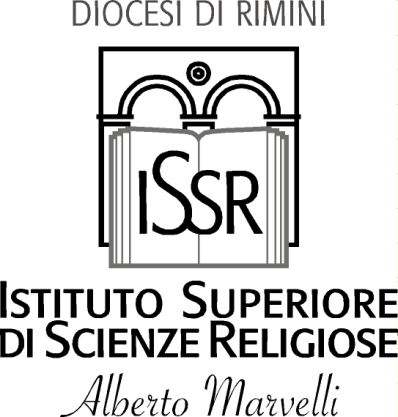 Biennio di Specializzazione inArte sacra e Turismo religiosoAnno Accademico 2013-2014Il Corso di Laurea Specialistica in Arte sacra e turismo religioso intende puntare alla valorizzazione del patrimonio artistico ecclesiale come straordinario potenziale di sviluppo culturale, economico e civile, offrendo concrete opportunità formative e professionali connesse al turismo culturale e religioso. Ripartire dai giacimenti di arte sacra e di cultura religiosa presenti nei nostri territori significa non soltanto riscoprire l’immenso universo simbolico e dottrinale che li ha generati, ma mettersi in cammino verso quel senso originario di una bellezza che educa al mistero della vita. La particolarità dell’offerta formativa e del metodo proposto, sono finalizzati a rinsaldare quei legami vitali tra fede e arte, tra cultura e sviluppo, tra ricerca, studio e innovazione, in prospettiva rigorosamente multidisciplinare, mettendo a frutto i nuovi linguaggi della cultura contemporanea. L’obiettivo è la formazione di precise competenze e figure professionali: esperti di teologia simbolica e di catechesi attraverso l’arte; responsabili di arte sacra e di Beni culturali ecclesiali; responsabili della tutela e valorizzazione dei Beni artistici del territorio; consulenti di architettura religiosa; guide ed esperti di didattica museale e di educazione all’immagine; animatori di pellegrinaggi e di percorsi artistici qualificati; operatori del turismo culturale e religioso; organizzatori di eventi culturali.Piano di studi: Anno A (non attivo nell’A.A. 2013-2014)Bibbia e cultura (C. Rusconi)Estetica e teologia della bellezza (N. Valentini )Archeologia cristiana e arte paleocristiana (G. Gardini)Iconografia e iconologia cristiana (A. Giovanardi)Architettura e Liturgia (J. Farabegoli)Economia dell’arte (G. Candela)Agiografia e storia della mistica (G. Gozzi – D. Pazzini)Le arti nelle grandi religioni orientali (C. Bellini)Archivistica e paleografia (esegesi delle fonti) (P. Novara)Didattica della comunicazione e dell’immagine (A. Panzetta)Storia dell’Arte medievale (E. Bagattoni)Legislazione turistica (A. Cicchetti)Laboratorio: Arte sacra in Emilia Romagna (con uscite e visite guidate) (A. Panzetta)Piano di studi: Anno B (attivo nell’A.A. 2013-2014)Dottrina e storia dell’immagine nel cristianesimo (G. Gardini)Storia e critica dell’arte moderna e contemporanea (E. Bagattoni)Mistagogia, simboli e Sacramenti (G. Gozzi – C. Giraudo)Bibbia e liturgia: temi pedagogici (A. Turchini – R. Virgili)Storia e spiritualità del pellegrinaggio (G. Vaccarini)Musica e Liturgia (G. Cantarini)Letteratura e teologia (A. Tamburini – G. Scarca)Economia e marketing del turismo culturale e religioso (D. Bagnaresi – F. Dallari)Museologia, Beni ecclesiastici e Biblioteconomia (P. Novara)Legislazione dei beni culturali ed ecclesiastici (M. Addis)Laboratorio: Responsabilità sociale dell’impresa turistica (G. Baldarelli)Laboratorio di Arte sacra (con uscite e visite guidate) (A. Giovanardi)Seminari monografici e TirocinioOltre alla qualificata équipe di docenti specialisti coinvolti nell’attività didattica ordinaria, il percorso si avvale annualmente dell’apporto didattico e scientifico di altri autorevoli studiosi, in qualità di visiting professors. Le iscrizioni per l’A.A. 2013-2014 si ricevono presso la Segreteria dal 1 settembre al 15 ottobre. Istituto Superiore di Scienze Religiose “A. Marvelli”Via Covignano 265 – 47923 RiminiSegreteria: tel. e fax 0541-751367segreteria@isrmarvelli.it – www.issrmarvelli.it